Comune di  Calci 									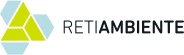 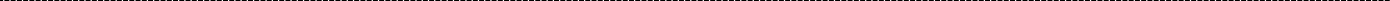 CODICE CLIENTE    __________________TASSA RIFIUTI - DICHIARAZIONE SOSTITUTIVA DI CERTIFICAZIONE(Art. 46 D.P.R. N° 445 del 28/12/2000)Retiambiente Spa gestisce la tariffa rifiuti prevista all'art. 2 del Disciplinare per l'esecuzione del servizio TARI.RICHIESTA DI RIDUZIONE/AGEVOLAZIONE/ESCLUSIONE SUPERFICI DA REGOLAMENTO COMUNALE TARIUtenza NON DOMESTICA ai fini della Tassa Rifiuti Il/La sottoscritto/a	C.Fnato/a il	nel comune di	e residente in via/piazza/c.so   	 	 n.	C.A.P.	Comune	(Prov.	)in qualità di 		della ditta 							con sede legale in via/piazza/c.so						num civ	Comune			 Prov.	C.A.P	Tel.				indirizzo PEC   				indirizzo posta elettronica_________________________________________________________________P.IVA	C.F.Descrizione attività esercitata	Codice ATECO   	consapevole delle sanzioni penali, nel caso di dichiarazioni non veritiere e falsità negli atti, richiamate dall’ Art. 76 D.P.R. n. 445 del 28/12/2000,DICHIARA DI AVER DIRITTO ALLE SEGUENTI RIDUZIONI RIFIUTI SPECIALI Esclusione delle superfici ove si formano rifiuti speciali in via continuativa e prevalente (art. 3), al cui smaltimento provvede a norma di legge e a proprie spese il produttore. Riduzione in misura percentuale (art. 5) delle superfici dei locali o aree ove avviene una contestuale produzione di rifiuti urbani e rifiuti speciali. Al fine di essere ammesso a beneficiare delle riduzioni sopra richieste allegare obbligatoriamente, come  previsto dal Regolamento Comunale:una breve relazione esplicativa dell’attività svolta;idonea documentazione (contratto) rilasciata da chi smaltisce i predetti rifiuti a prova del fatto che nelle    superfici interessate si formano rifiuti speciali;denuncia MUD e/o formulari di identificazione del rifiuto riferiti all’anno per cui si chiede l’agevolazione.Una planimetria dettagliata.RICICLO DEI RIFIUTI URBANI Riduzione della sola parte variabile della tariffa di una percentuale max del 70% in relazione alla quantità di rifiuti urbani avviate al riciclo: Kg____________. Allegare MUD, formulari, contratto con la società che effettua il riciclo.USCITA DAL SERVIZIO PUBBLICO DI RACCOLTA E AVVIO AL RECUPERO DI RIFIUTI URBANI La comunicazione di voler conferire al di fuori del servizio pubblico per un periodo non inferiore a 5 anni deve essere preventivamente inviata via Pec al comune entro il 30 giugno di ciascun anno con effetto dal 1° gennaio dell’anno successivo , e deve contenere quanto stabilito dal comma 2 art. 5 terLa comunicazione dei quantitativi dei rifiuti urbani avviati autonomamente a recupero nell’anno precedente deve essere inviata al gestore entro il 20 febbraio di ciascun anno.Al fine di essere ammesso a beneficiare della riduzione sopra richiesta allegare obbligatoriamente, come previsto dal Regolamento Comunale:idonea documentazione (contratto) rilasciata dai soggetti che effettuano recupero dei rifiuti urbani;denuncia MUD e/o formulari di identificazione dei rifiuti urbani riferiti all’anno precedente;planimetria degli immobili ove si richiede la riduzione e breve relazione esplicativa dell’attività svolta.OCCUPAZIONI TEMPORANEE PER CAT. 16 E 19 IMPRESE AGRICOLE CHE SVOLGONO ATTIVITA’ AGRITURISTICAAttività stagionale:	 si            noATTIVITA’ COMMERCIALI CON PRODOTTI ALLA “SPINA” O “VUOTO A RENDERE”AZIENDE E PROFESSIONISTI CHE EFFETTUANO ASSUNZIONI A TEMPO INDETERMINATO CHE VANNO AD INCREMENTARE L’ULA RISPETTO AL 31/12 DELL’ANNO PRECEDENTEESERCIZI PUBBLICI E COMMERCIALI CHE HANNO RIMOSSO DAI LOCALI APPARECCHI VLT, NEW SLOT..Allegare documentazione comprovante la rimozioneBAR E PASTICCERIE CHE HANNO ESTESO L’ORARIO DI APERTURA ALMENO FINO ALLE 22.30 NEL PERIODO ESTIVODISTANZA CASSONETTOche il punto di raccolta più vicino dall’accesso alla strada pubblica dell’immobile sito in via\p.za 	, n.	int.	è posto a distanza superiore di	mt.INDIRIZZO AL QUALE SI VUOLE RICEVERE LA FATTURA (SE DIVERSO DA SEDE LEGALE)Presso	, via\p.za    	Loc.	Cap	Città	prov.   	Per mail:  	NOTE	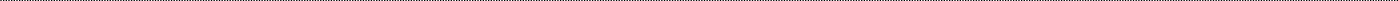 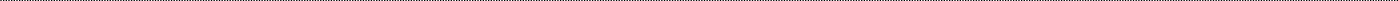 	Il presente modulo può essere inviato per posta elettronica a tariffa@retiambiente.it.  desidero ricevere la bolletta per mailINFORMATIVA RELATIVA AL TRATTAMENTO DEI DATI PERSONALIRetiAmbiente S.p.A., in qualità di Responsabile del Trattamento per conto del Comune dove ha sede la Sua abitazione, anche ai sensi degli articoli 13 e 14 del Regolamento UE 679/2016 in materia protezione dei dati personali, informa che per il servizio di riscossione TARI e gli adempimenti ad esso collegati potranno essere oggetto di trattamento anche dati personali. Per maggiori informazioni consultare il sito www.retiambiente.it.SOTTOSCRIZIONE (D.P.R. 28 dicembre 2000 n° 445 - art. 38 comma 3)Le istanze e le dichiarazioni sostitutive di atto di notorietà da produrre agli organi della amministrazione pubblica o ai gestori o esercenti di pubblici servizi sono sottoscritte dall'interessato in presenza del dipendente addetto ovvero sottoscritte e presentate unitamente a copia fotostatica non autenticata di un documento di identità del sottoscrittore. 	, lì      /       /	Allegata copia di valido documento d’identità